Template IncidentmanagementprocesVersienummer: 1.0Januari 2024Dit template Incidentmanagementproces is zorgvuldig samengesteld door Kennisnet. Binnen het programma Digitaal Veilig Onderwijs bundelen het ministerie van OCW, Kennisnet, SIVON, de PO-Raad en de VO-raad hun krachten voor een onderwijssector waarin iedere leerling digitaal veilig kan leren en medewerkers digitaal veilig kunnen werken.Sommige rechten voorbehoudenHoewel aan dit document de uiterste zorg is besteed, aanvaardt Kennisnet geen aansprakelijkheid voor eventuele fouten of onvolkomenheden. Ook aanvaardt Kennisnet geen enkele aansprakelijkheid voor schade van welke aard dan ook, ontstaan uit het (onjuiste) gebruik van dit document.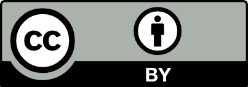 Dit template Incidentmanagementproces is opgesteld door Kennisnet en verschijnt onder de licentie Creative Commons Naamsvermelding 4.0 Nederland.https://creativecommons.org/licenses/by/4.0/legalcode.nl Bij het samenstellen van dit template Incidentmanagementproces is gebruik gemaakt van de volgende bron:Handreiking Incident- en response management, Vereniging van Nederlandse Gemeenten/ Informatiebeveiligingsdienst voor gemeenten, licentie onder: CC BY-NC-SA 4.0. Gebruikswijzer template IncidentmanagementprocesVerwijder voor eigen gebruik van dit document deze en de voorgaande pagina.Deze gebruikswijzer is bedoeld als toelichting op het gebruik van dit template voor het incidentmanagementproces (en niet als leeswijzer voor het proces zelf). Het template helpt slechts als richtlijn voor IBP’ers om te komen tot een specifiek incidentmanagementproces voor het eigen schoolbestuur. Met de zoek- en vervang functie kun je bijvoorbeeld wel snel de naam van het schoolbestuur invullen, maar daarmee is het document nog niet geschikt om aan een bestuur voor te leggen. Vaak zal IBP bovenschools geregeld worden. <naam schoolbestuur> kun je dan vervangen worden door de naam van de overkoepelende instelling.De invulling van het incidentmanagementproces kan per schoolbestuur op onderdelen verschillen. Van invloed kunnen zijn:Grootte van het schoolbestuur (bijvoorbeeld niet voldoende personen om alle taken en rollen zuiver te scheiden).De politieke werkelijkheid binnen een schoolbestuur (een organisatieverandering is niet altijd wenselijk, of niet op dit moment; of er is een specifieke mandatenregeling die bepaalde verantwoordelijkheden anders belegt).Volwassenheid van IBP in het schoolbestuur (het beleid is bijvoorbeeld te veelomvattend als onderliggende taken, rollen en functies vooralsnog niet zijn ingevuld en niet snel kunnen worden ingevuld).Een schoolbestuur heeft meer of minder onderliggende documenten beschikbaar om aan te refereren.Vormgevingseisen.Het schoolbestuur kan afhankelijk van bovenstaande situaties kiezen om:Elementen weg te laten (als er bijvoorbeeld geen procesmanager is, of geen CSIRT).Elementen naar een bijlage te verplaatsen of enkel te refereren aan een onderliggend document, of juist in plaats van een bijlage tekst in het hoofddocument op te nemen.Elementen verder uit te schrijven omdat er geen onderliggende documenten zijn.Specifiek maken van dit documentNormen- en toetsingskaderDeze template dient ter uitwerking en ondersteuning van norm 6.1 tot en met 6.3 van het Normenkader IBP voor het funderend onderwijs. De template voldoet aan de minimale eisen van het gestelde toetsingskader en is basis voor de voorbeeldmaatregelen.Toetsingskader:Het incidentmanagementbeleid is formeel gedocumenteerd en gecommuniceerd. Rollen en verantwoordelijkheden van de organisatie en de leveranciers zijn duidelijk gedefinieerd. Aspecten van juridisch en forensisch onderzoek zijn vastgesteld en toegewezen.Het registreren van, de communicatie over en de toewijzing en analyse van incidenten zijn formeel belegd in de organisatie. Incidenten worden gecategoriseerd en geprioriteerd op basis van impact.(Cyber)beveiligingsincidenten worden voorkomen of gedetecteerd en er is een proces om deze tijdig en effectief aan te pakken. Informatie wordt proactief en formeel gedeeld met personeel.Er wordt gemonitord of incidenten tijdig worden opgelost.Er wordt beperkt gerapporteerd aan het management over incident- en oplossingsanalyses.Het formeel vastgelegde beleid voor incidentmanagement bevat een escalatieprocedure. Er zijn escalatiecriteria bepaald. De escalatieprocedure is gebaseerd op serviceniveaus voor incidenten die niet meteen opgelost kunnen worden. Categoriseren en prioriteren gebeurt op basis van impactanalyse, de bepaalde criteria en serviceniveaus. De responsteams krijgen de benodigde training. De verantwoordelijkheid voor het oplossen van een incident is toegewezen. Naast de gebruikelijke incidentmanagementprocedures zijn er plannen voor preventie, risicobeperking, voorbereiding, tijdige reactie en herstel van (cyber)beveiligingsincidenten.  DoelgroepDe doelgroep van dit document zijn de it-incidentprocesmanagers en de IBP-verantwoordelijken. Deze zorgen ervoor dat schoolbestuurders en andere betrokkenen hun verantwoordelijkheden kennen en daarnaar kunnen handelen. Ook coördineren ze de uitvoering van de werkzaamheden.Hoe te gebruikenDe vastgestelde documenten zijn levende documenten en zullen jaarlijks geanalyseerd en geëvalueerd moeten worden. Ook wordt bij de evaluatie van elke grote verstoring/incident de werking van het incidentmanagementproces geëvalueerd. Wijzigingen van het proces dienen formeel bekrachtigt te worden door het schoolbestuur.Incidentmanagementproces  1. Documentgeschiedenis1.1 Revisies1.2 GoedkeuringVastgesteld door <naam schoolbestuur>, hierna te noemen “de school”1.3 Document classificatieInhoudsopgave2. Doel en definitie Het doel van incidentmanagement is om verstoringen en incidenten in de ict-omgeving effectief te identificeren, registreren, prioriteren, oplossen en beheren. Incidenten zijn onverwachte gebeurtenissen of problemen die de normale werking van de ict-omgeving verstoren en die moeten worden opgelost om de continuïteit van het onderwijs en ondersteunende werkprocessen te borgen.Als door een incident de beschikbaarheid, vertrouwelijkheid of integriteit van informatie wordt verstoord, spreken we van een (cyber)beveiligingsincident. Voor deze incidenten kan, afhankelijk van de aard en ernst van het incident, een aanvullende procedure gelden. Bij de inrichting van incidentmanagement is het van groot belang om (cyber)beveiligingsincidenten snel te herkennen, vast te leggen en af te handelen.Incidentmanagement draagt niet alleen bij aan een goede afhandeling van incidenten, maar ook aan het leren ervan om incidenten in de toekomst te voorkomen.3. Procesflow incidentmanagement4. Rollen en verantwoordelijkhedenIn onderstaand schema zijn de rollen en verantwoordelijken vastgelegd voor het uitvoeren van het incidentmanagement. Indien van toepassing worden hier de naam toegevoegd van de persoon of afdeling en de contactgegevens van degenen die binnen de school voor de rol zijn aangewezen. 5. Beschrijving processtappen5.1 RegistratieIndienen en registreren van een melding vindt plaats middels:E-mail naar: <e-mailadres servicedesk of meldpunt incidenten>Telefonische of mondelinge melding naar <naam> <telefoonnummer> Benodigde informatie:Contactgegevens melderBeschrijving incidentDatum/tijdstipControleer de melding op volledigheid en verzamel informatie over het incident (symptomen, screenshots, nadere uitleg). Als de melding niet volledig is, maak deze dan volledig in overleg met de aanmelder.Registreer de melding in de servicedesk-applicatie (bijvoorbeeld TopDesk) of het register (Beveiligings)incidenten en datalekken (te vinden op de Aanpak IBP). De volgende informatie wordt vastgelegd:Een unieke identificatie/nummerDatum	en tijd van de meldingDatum en tijd waarop het incident heeft plaatsgevondenWie de melding heeft gedaanWie getroffen zijn door het incident Beschrijving van het incidentLocatie van het incident Impact, urgentie en prioriteit van het incidentCategorieDe oplosgroep/medewerker die het incident behandeltStatus, deze is initieel ‘Gemeld’Logging van uitgevoerde activiteiten om het incident te verhelpenDatum en tijd van de oplossingStuur de aanmelder een bericht met het meldingsnummer.Zoek of er een openstaande melding is van hetzelfde incident. Zo ja, vermeld dit in het register, maak een verwijzing en sluit de melding.Bepaal of er een bekende oplossing of workaround beschikbaar is. Zo ja, breng de melder op de hoogte, pas het incidentenregister aan en sluit de melding.Zoek in het changeregister of er een change is geweest die mogelijk een relatie heeft met het incident. Zo ja, leg dit dan met de identificatie van de change vast in het incidentenregister en breng de betreffende changemanager op de hoogte.5.2 ClassificatieZijn de ict-componenten (assets) vastgelegd in een register? Zoek dan daar het Configuration Item (CI) dat in storing is en het incident veroorzaakt. Neem dan de classificatie en de behandelaar over uit dit register.Is er geen register aanwezig? Leg dan een eenduidige beschrijving van de verstoorde componenten vast in het incidentenregister. Classificeer het incident met behulp van onderstaand schema. Het is mogelijk voor één incident meerdere classificaties toe te kennen.Een mogelijke nadere onderverdeling is te vinden in FORA: Funderend Onderwijs Referentie ArchitectuurDatalek en/of vermoeden van een (cyber)beveiligingsincidentAls door een incident de beschikbaarheid, vertrouwelijkheid of integriteit van informatie wordt verstoord, spreken we van een (cyber)beveiligingsincident.Is er een vermoeden dat de melding een datalek en/of beveiligingsincident betreft? Markeer de melding dan als informatiebeveiligingsincident.Beschikbaarheid: verlies van data, Informatiesysteem niet beschikbaar, etc.Integriteit: malwareaanval, informatie onbedoeld gewijzigd, etc.Vertrouwelijkheid: ongeautoriseerde toegang, informatie naar anderen verspreid, etc.Zie ook bijlage 1 voor een opsomming van mogelijke (cyber)beveiligingsincidenten.5.3 PrioriteringBepaal de impact en de urgentie van het incident volgens de criteria in onderstaand schema. Dit bepaalt de prioriteit. Escaleer incidenten met prioriteit ‘calamiteit’ en ‘hoog’ onmiddellijk naar de incidentmanager.Maximale doorlooptijden Calamiteit: z.s.m., te bepalen door crisismanagementteamHoog: 8 uurMiddel: 3 werkdagenLaag: 5 werkdagenDe doorlooptijden van openstaande incidenten worden bewaakt door de incidentmanager en bij overschrijding geëscaleerd bij behandelaren/leveranciers of het schoolbestuur. Overschrijding van de doorlooptijden kan leiden tot aanpassing van de prioriteit en daarmee tot escalatie naar het crisismanagementteam.5.4 ToewijzingBepaal behandelaar of externe leverancier met behulp van de classificatieInformeer de behandelaar of externe leverancier over het incidentBij een (cyber)beveiligingsincident:Informeer de incidentmanager en de IBP-verantwoordelijke/FGLeg (cyber)beveiligingsincident vast in applicatie/register (cyber)beveiligingsincidentenWerk in het incidentenregister de status bij naar ‘Onderhanden’5.5 Diagnose en onderzoekLeg alle stappen vast in de logging van het incidentregister Controleer of het incident is toegewezen aan de juiste behandelaar. Zo nee, informeer meldpunt/servicedesk.Verzamel aanvullende informatie. Als er aanvullende informatie nodig is, neem dan contact op met de melder. Als deze niet direct te bereiken is stuur je een mail met de vraag om aanvullende informatie. Verander de status in het incidentenregister naar ‘Wacht op antwoord’.Als een oplossing mogelijk is ga dan verder met stap 5.6 Oplossing. 5.6 OplossingNeem de oorzaak van het incident weg of bepaal een work-around.Werk het incidentenregister bij met de benodigde informatie.Overleg, waar nodig via de servicedesk, met de melder of de oplossing voldoet.Als de oplossing een change nodig heeft, dien je een ‘request for change’ (RFC) (wijzigingsverzoek) in volgens het proces changemanagement (verwijzing). Verander de status in het incidentenregister naar ‘Opgelost’.5.7 AfsluitingControleer bij de melder of het probleem is opgelost. Zo ja, werk dan het incidentenregister bij met status en datum/tijd.Geeft de melder aan dat het incident nog niet is opgelost? Informeer dan de behandelaar/externe leverancier.Verander de status in het incidentenregister naar ‘Afgesloten’.5.8 Evaluatie en analyseVraag aan de melder feedback over de oplossing en het gevolgde incidentproces om mogelijke verbeteringen te identificeren.Onderzoek of er andere, gelijksoortige, incidenten zijn (geweest) waarvan de eenduidige oorzaak bekend is. Informeer waar nodig de problemmanager. Het proces probleemmanagement kan mogelijk deze eenduidige oorzaak wegnemen. Evalueer voor incidenten met prioriteit hoog en calamiteit met de betrokkenen de werking van het incidentmanagementproces. Doe waar nodig verbetervoorstellen aan de incidentmanager.6. CommunicatieIn onderstaand schema is de communicatie tijdens de uitvoering van het incidentmanagementproces vastgelegd.7. Procesflow (cyber)beveiligingsincident8. Aanvullende processtappen (cyber)beveiligingsincidentMelding van een (cyber)beveiligingsincidentMedewerkers, docenten, leerlingen en andere betrokkenen zoals leveranciers dienen alert te zijn op bedreigingen rond informatiebeveiliging en melden deze bij de servicedesk of meldpunt voor ict-incidenten. Toewijzen en escaleren van een (cyber)beveiligingsincidentBijlage 1 bevat een lijst (twee tabellen) met mogelijke incidenten (cyber)beveiligingsincidenten. Deze lijst is niet uitputtend en kan dit ook niet zijn: er zullen zich steeds nieuwe soorten beveiligingsincidenten voordoen. De lijst ondersteunt de incidentmanager/servicedesk bij het herkennen van een (cyber)beveiligingsincident en bij het inschatten van de impact. Bij twijfel vindt overleg plaats met de IBP-verantwoordelijke/FG.In veel gevallen zal de IBP-verantwoordelijke/FG niet als primaire behandelaar optreden. Het technisch verhelpen van een dergelijk incident gebeurt niet door de IBP-verantwoordelijke/FG, maar door een specialist. In de servicedeskapplicatie of het register (beveiligings)incidenten en datalekken (beschikbaar op de Aanpak IBP) wordt een extra (cyber)beveiligingsincident aangemaakt. Leg het volgende vast:IdentificatieDatum tijd van het incident Datum tijd van de melding Wie is de melder?Is de FG ingeschakeld?Wat is er met de informatie gebeurd?Wie is/zijn getroffen?Welke informatie betreft het?Aantal betrokkenenKorte toelichting	(Mogelijke) gevolgen voor de betrokkene(n)Getroffen maatregelen om gevolgen te beperken	Datalek ja/nee	AP melden ja/nee?AP datum: <datum>AP tijdstip: <tijdstip>Melding binnen 72 uur, ja/nee?Betrokkene(n) melden j/n?Melding	Datum tijdstip, wijze van benaderingDatum klaar																			De IBP-verantwoordelijke/FG kan op twee manieren worden ingeschakeld:De IBP-verantwoordelijke/FG moet een (cyber)beveiligingsincident met hoge prioriteit direct oplossen, dan wel coördineren of adviseren. In dit geval neemt de helpdesk direct telefonisch contact op met de IBP-verantwoordelijke/FG (of vervanger).De IBP-verantwoordelijke/FG moet op de hoogte worden gebracht dat een incident heeft plaatsgevonden. De IBP-verantwoordelijke/FG raadpleegt daarvoor regelmatig het incidentenregister (ongeveer 1 keer per maand).Acties IBP-verantwoordelijke/FGDe IBP-verantwoordelijke/FG neemt waar nodig direct maatregelen om relevant bewijsmateriaal en andere gegevens veilig te stellen.De IBP-verantwoordelijke/FG adviseert hoeveel tijd en middelen nodig zijn voor afhandeling van het beveiligingsincident. Aan de hand hiervan en de impact van het incident bepaalt het schoolbestuur in overleg met de IBP-verantwoordelijke/FG de teamsamenstelling.De IBP-verantwoordelijke/FG coördineert de afhandeling en vastlegging van de uitgevoerde activiteiten met behulp van de template (cyber)beveiligingsincident-stappenplan en -logboek (te vinden op de Aanpak IBP).AlarmeringsprocedureAls de IBP-verantwoordelijke/FG inschat dat de ernst van het incident dusdanig is óf dat acties nodig zijn die de handelingsbevoegdheid van de IBP-verantwoordelijke/FG te boven gaan, wordt samen met de incidentmanager het proces crisismanagement geactiveerd. Lees daar meer over via (Cybersecurity)crisis: hoe bereid je je voor?9. RapportageMet als bron de administratie van incidenten/(cyber)beveiligingsincidenten of het register wordt <wekelijks / maandelijks> gerapporteerd. Er wordt gerapporteerd over de volgende Key Performance Indicators (KPI's).Bijlage 1: (Cyber)beveiligingsincidenten en meldingsniveau matrix (aanpassen naar behoefte van de onderwijsinstelling)*) 	Niveau van Melding:Meldpunt/servicedesk: incidenten die door gebruiker, docenten, leerlingen en/of beheerder worden gemeld bij het meldpunt/de servicedesk.IBP-verantwoordelijke/FG: Incidenten die door meldpunt/servicedesk worden gemeld bij de IBP-verantwoordelijke/FG.Bestuur: Incidenten die door IBP-verantwoordelijke/FG worden gemeld bij het schoolbestuur.<tekst>Vervang dit door tekst die passend is bij de eigen situatie, bijvoorbeeld <naam schoolbestuur> wordt ‘Schoolbestuur X’.VersieDatumAuteurReview0.11 jan 2024<Voornaam Achternaam>Eerste concept uitgewerktNaamFunctieVersieDatum<Het schoolbestuur is eindverantwoordelijk en hier moet de hoogst verantwoordelijke in de instelling komen te staan><Het schoolbestuur is eindverantwoordelijk en hier moet de hoogst verantwoordelijke in de instelling komen te staan>ClassificatieBeschrijvingOpenbaarDit document mag zonder beperkingen worden gedeeldVertrouwelijkMag worden gedeeld met medewerkers van <naam schoolbestuur> (en evt. organisaties X,Y,Z)GeheimDit document is exclusief bestemd voor de volgende personen: (bijv. leden MT)RolNaamContactGebruikers/docenten/leerlingenMelden van incidentenAanleveren benodigde informatieAccepteren van de oplossingMeldpunt/servicedeskRegistreren, classificeren en toewijzen van incidentenWaar mogelijk oplossen van incidentenEscaleren van incidentenInformeren van de melders van incidenten<Naam>Bij afwezigheid:<Naam 2>Telefoon vast: <nummer>Mobiel: <06-nummer>Email: <e-mailadres>Telefoon vast: <nummer>Mobiel: <06-nummer>Email: <e-mailadres>IncidentmanagerBeheer van het incidentprocesCoördinatie van de reactie op incidentenBeoordelen toegekende prioriteit, waar nodig opstarten crisismanagementBewaken van de voortgang van incidentoplossingEscalatie bij overschrijding oplostijden, wijziging van impact, urgentie en prioriteitCommuniceren met belanghebbenden, docenten, leerlingen, etc. over de status van incidenten, geschatte oplostijden en eventuele noodzakelijke actiesMaken van incidentrapportage en -analyse<Naam>Bij afwezigheid:<Naam 2>Telefoon vast: <nummer>Mobiel: <06-nummer>Email: <e-mailadres>Telefoon vast: <nummer>Mobiel: <06-nummer>Email: <e-mailadres>Behandelaar (aansturen Leverancier)Onderzoeken, diagnosticeren en oplossen van incidentenOorzaak achterhalen en herstelmaatregelen treffenWerken volgens de prioriteiten en richtlijnen die zijn vastgesteld door de incidentmanagerVoortgang incident bewakenBijhouden logging van uitgevoerde activiteiten en oplossing<Naam>Bij afwezigheid:<Naam 2>Telefoon vast: <nummer>Mobiel: <06-nummer>Email: <e-mailadres>Telefoon vast: <nummer>Mobiel: <06-nummer>Email: <e-mailadres>Behandelaar (leverancier 1, internet)Verantwoordelijkheden en afspraken leverancier 1<Naam>Bij afwezigheid:<Naam2>Telefoon vast: <nummer>Mobiel: <06-nummer>Email: <e-mailadres>Telefoon vast: <nummer>Mobiel: <06-nummer>Email: <e-mailadres>Behandelaar (leverancier 2, etc.)Verantwoordelijkheden en afspraken leverancier 2<Naam>Bij afwezigheid:<Naam2>Telefoon vast: <nummer>Mobiel: <06-nummer>Email: <e-mailadres>Telefoon vast: <nummer>Mobiel: <06-nummer>Email: <e-mailadres>IBP-verantwoordelijke/FGBeoordelen incident en escaleren als (cyber)beveiligingsincidentBeoordelen prioriteit op grond van risicoanalyse, waar nodig opstarten crisismanagementCoördineren afhandeling van beveiligingsincidentenBeoordelen en afhandelen privacyaspecten zoals melding bij Autoriteit Persoonsgegevens, in afstemming met bevoegd gezag.<Naam>Bij afwezigheid:<Naam2>Telefoon vast: <nummer>Mobiel: <06-nummer>Email: <e-mailadres>Telefoon vast: <nummer>Mobiel: <06-nummer>Email: <e-mailadres><Nadere invulling door school><Taak/verantwoordelijkheid><Naam>Bij afwezigheid:<Naam2>Telefoon vast: <nummer>Mobiel: <06-nummer>Email: <e-mailadres>Telefoon vast: <nummer>Mobiel: <06-nummer>Email: <e-mailadres><Nadere invulling door school><Taak/verantwoordelijkheid><Naam>Bij afwezigheid:<Naam2>Telefoon vast: <nummer>Mobiel: <06-nummer>Email: <e-mailadres>Telefoon vast: <nummer>Mobiel: <06-nummer>Email: <e-mailadres>ClassificatieBehandelaarCriteria/voorbeeldenHardware<Naam medewerker/afdeling/ externe leverancier> <Contactgegevens><NetwerkstoringLaptop/desktop defectet cetera>Software<Naam medewerker/afdeling/ externe leverancier> <Contactgegevens><Kantoorapplicaties niet beschikbaarFoutieve werking applicatieet cetera>Netwerk LAN<Naam medewerker/afdeling/ externe leverancier> <Contactgegevens><Netwerkkabel defectDNS-fouten, geen wifiet cetera>Netwerk WAN<Naam medewerker/afdeling/ externe leverancier> <Contactgegevens><Geen internetverbindingTraag internetet cetera><Verder aanvullen naar behoefte van de school>PrioriteitPrioriteitPrioriteitUrgentieUrgentieUrgentiePrioriteitPrioriteitPrioriteitHoogMiddenLaagPrioriteitPrioriteitPrioriteitKan niet werkenKan deels werkenKan werkenImpactHoogHele organisatie/ school/primair onderwijsproces1 Calamiteit2 Hoog3 MiddenImpactMiddenTeam/afdeling2 Hoog3 Midden4 LaagImpactLaagEén of een beperkt aantal eindgebruikers3 Midden4 Laag4 LaagPrioriteit/GebeurtenisOmschrijving CommunicatieVerantwoordelijkMediumFrequentieOntvangerMelding Incident Bevestiging melding<rol><bijv. Mail>EénmaligMelderEscalatie crisis<rol><bijv. Chat / telefoon>EénmaligBestuurIncidentmanagerFGIBP verantwoordelijkeLaagVoortgang<rol><bijv. Mail>WekelijksMelderMiddenVoortgang<rol><bijv. Mail>DagelijksMelderHoogVoortgang<rol><bijv. Mail>2 keer per dagMelderCalamiteit<rol>KPI OMSCHRIJVING  Aantal nieuwe incidenten gemeld  Totaal aantal nieuwe incidenten gemeld in de afgelopen periode.Incidenten opgelost, door de servicedesk, door behandelaar, door leverancier  Totaal aantal incidenten die in de afgelopen periode zijn opgelost gespecificeerd naar oplosgroep.Aantal nieuwe (cyber)beveiligingsincidenten gemeldTotaal aantal incidenten die als (cyber)beveiligingsincident aangemerkt zijn.Aantal (cyber)beveiligingsincidenten opgelostTotaal aantal (cyber)beveiligingsincidenten die in de afgelopen periode zijn opgelost.Aantal openstaande incidenten calamiteit/hoog/midden/laagTotaal aantal nog niet opgeloste incidenten gespecificeerd naar prioriteit.Korte evaluatie van incidenten met de prioriteit calamiteit of hoog.Beschrijving van de oplossing, aanbevelingen en gevraagde beslissingen naar aanleiding van evaluatie.GEBRUIKERSINCIDENTENGEBRUIKERSINCIDENTENNIVEAU VAN MELDING *)NIVEAU VAN MELDING *)NIVEAU VAN MELDING *)Incidenten categorieIncidentMeldpunt / servicedeskIBP-verantwoor- delijke/FGBestuurOnopzettelijk foutief handelenAls gevolg van foutieve proceduresXAls gevolg van foutgevoelige bedieningXOnzorgvuldige omgang met passwordXOpzettelijk foutief handelenNiet volgen van voorschriftenXX(X)Fraude of diefstalXXXOngeautoriseerde toegang door medewerkerXXXTechnisch falen van apparatuurStoring in laptop, pc of randapparatuurXTechnisch falen van apparatuur door externe invloedenWegvallen elektrische spanningXXMenselijke omgang met apparatuurBedieningsfoutenXMenselijke omgang met apparatuurOpzettelijke wijzigingenXX(X)Beschadiging of vernielingXXXProblemen met programmatuurFouten in programmatuurXOngeautoriseerd gebruikXXWijziging door medewerkerXXXOpzettelijk introduceren van een virus door medewerkerXXXInbrengen van virus door middel van niet-gescreende programmatuurXXXIllegaal kopiëren XXXDiefstal van programmatuurXXXGegevens en gegevensdragersZoekraken gegevensdragersXXXDiefstal van gegevensdragersXXXBeschadiging gegevensdragersXOnleesbaarheid van gegevensdragersXFouten in gegevens door apparatuurXFouten in gegevens door programmatuurXOpzettelijke invoer van foutieve gegevensXXXOnopzettelijke invoer van foutieve gegevensXIllegaal kopiëren van gegevensXXXOngeoorloofd inzien van gegevens bijvoorbeeld bij invoer of printenXXXOnzorgvuldige vernietiging van gegevensXXXOmstandigheden op de werkplekUitval van elektriciteitXOmstandigheden op de werkplekWateroverlast door lekkageX(Faciliteiten)Ongewenste trillingenXBEHEERINCIDENTENNIVEAU VAN MELDING *)NIVEAU VAN MELDING *)NIVEAU VAN MELDING *)Incidenten categorieIncidentMeldpunt / servicedeskIBP verantwoor- delijke / FGBestuurIdentificatie en bevoegdheden van gebruikersGeen eenduidige gebruiker bij een gebruikersnaam geconstateerd XXOngeautoriseerde toegang door medewerkerXXXEr komen gebruikers voor die niet meer bevoegd zijn (ex-medewerkers/docenten/ leerlingen)XXVraagtekens bij bevoegdheden van bepaalde gebruikers of beheerders XXOnopzettelijk foutief handelen van gebruikersOnzorgvuldige omgang met wachtwoorden door gebruikersXXOpzettelijk foutief handelen van gebruikersKraken of omzeilen toegang door medewerkers/docenten/leerlingen of een buitenstaander XXXFraude of diefstalXXXTechnisch falen van apparatuurStoring in apparatuurX(X)Technisch falen van apparatuur door externe invloedenWegvallen elektrische spanning of spanningsschommelingenXXXWateroverlastXXXUitval netwerkverbinding door aanval met grote hoeveelheden dataXXXOmgang met apparatuur door gebruikers of derdenBeschadiging apparatuurXXXOmgang met apparatuur door gebruikers of derdenDiefstal van apparatuurXXXApparatuur blijkt niet geregistreerdXGeregistreerde apparatuur blijkt niet aanwezigXXOnopzettelijk foutief handelenFouten in handleidingXProblemen met programmatuurFouten in programmatuurX(X)Ongeautoriseerde wijzigingen in programmatuurXXIntroductie van virussen via programmatuurXXX(On)opzettelijk ongeautoriseerd gebruikXXGebruik van ongeautoriseerde programmatuurXXGegevens en gegevensdragersOngeautoriseerde toegang tot gegevensXXXZoekraken gegevensdragersXXXDiefstal van gegevensdragersXXXBeschadiging gegevensdragersXOnleesbaarheid van gegevensdragersXFouten in gegevens door apparatuurXFouten in gegevens door programmatuurXOpzettelijke invoer van foutieve gegevensXXXOnopzettelijke invoer van foutieve gegevensXIllegaal kopiëren van gegevensXXXOngeoorloofd inzien van gegevens bijvoorbeeld bij invoer of printenXXXOnzorgvuldige vernietiging van gegevensXXXFacilitaire structuren en omgevingKortsluiting /stroomuitvalXXXFacilitaire structuren en omgevingWateroverlast door lekkageXXXOngeoorloofde toegang tot computerruimteXXXUitgifte sleutels aan ongeautoriseerde XXXDiensten van derdenCruciale diensten worden (tijdelijk) niet of onvoldoende geleverdXXNiet gescreend personeelXXSchending vertrouwelijkheid XXXMisbruik van toevertrouwde middelen (gegevens, documentatie, en dergelijke)XXXIncidenten worden niet gemeldXXXIncidenten met informatie van de schoolXXX